もうすぐクリスマスですね。11月はお子様の手形を使ってクリスマスリースを作ります。皆さんのご参加をお待ちしています。　　　　　　　　　　　　　　　　　　　　　〇  日　程：　2022年11月29日（火）　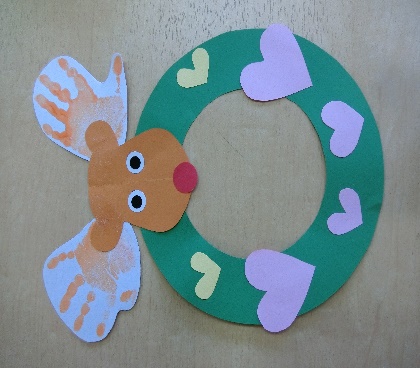 〇  時　間：　10:00～10:50　　〇  場　所：　YMCAあつぎ保育園ホサナ　　　（厚木市中町3-2-6厚木Tビル３階）〇  持ち物：　クリスマスリースが入る袋〇  定　員：　５組〇  費　用：　無料〇  申込み：　前日までにお電話でご連絡ください。　　　　　　　　　　(9：00～18：00)※当日はマスクの着用・検温・手指消毒にご協力お願いいたします。　　　又、コロナウイルス感染状況により予定が変更になる　　　場合があります。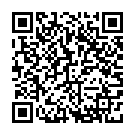 ＹＭＣＡあつぎ保育園ホサナ　ホームページＵＲＬ：https://hoiku.yokohamaymca.org/atsugi/	